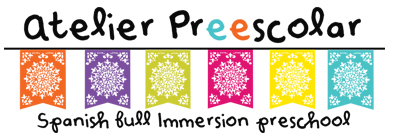 Wait List Application and Contract of Deposit FormAtelier Preescolar will enroll students based on the date Enrollment Form and Payment is received.Please mail this form along with non refundable $50 to 8305 W Hwy 71 Ste. 100 Austin, TX 78735Child’s Name __________________________________________________________ Date of Birth __________________________________Phone (home) _____________________ Phone (work) _________________________ Cell ___________________ Email __________________________________________ Address _______________________________________________________________ Zip _________________ Parent/Guardian ____________________________________Phone (home) _______________________ Phone (work) ________________________ Cell ________________________________Email ______________________________ Address________________________________________________________________ Zip _________________ Enrollment Starting Date Preferred ________________________ Preferred Attendance: (M – F, T-TH, M-W-F)1st __________________________________ Hours___________________________ 2nd _________________________________ Hours ___________________________ 3rd __________________________________Hours ___________________________ Atelier Preescolar will do an effort to place your student in your desired day and time but I understand that: (Please Initial each of the following)• _____ I understand that Atelier Preescolar is a small school and that only a relatively small number of spaces becomes available each year. I understand that the wait list is therefore unpredictable. The wait could be one to two years. • _____ I am enclosing the $50.00 non-refundable wait list fee to secure a place on the Atelier Preescolar Wait List. • _____ I understand that I will not be placed in line on the Wait List without both this form and the deposit. • _____ Even though I have chosen a preferred start date for my child I understand that openings are offered as they become available. I understand that there is no guarantee that an opening will be available on that preferred date and that I could be offered start date that is different from my preferred date Most openings occur during the summer or early fall. The school cannot hold an unpaid space. • _____ I understand that I could be offered an attendance option that is different from my first or second choice. And I understand that if I have only one preferred choice that it might not become available. • _____ I understand that applying for a part time opening does not guarantee my first choice of days and hours. • _____ I understand that Atelier Preescolar will only be able to hold an offered space for 48 hours. If I do not confirm that I am accepting the offered space within 48 hours, I will lose that offered space. • _____ I understand that if one of my choices for attendance is offered and refused, that I will be moved to the bottom of the list if I wish to continue on the wait list. It is my responsibility at that point to renew my intentions by phone at regular intervals. • _____ I understand that I need to call Atelier Preescolar immediately with any changes to any of the above in order to keep this application active. • _____ I understand that I need to check in with Atelier Preescolar every six months so that Atelier Preescolar knows I am still interested. • _____ I understand and agree to Atelier Preescolar’s Fees and Tuition. Any further information that we should know about your family and / or child: __________________________________________Parent(s) must sign this form. Parent Signature _____________________________ Date _____________________ Parent Signature _____________________________ Date _____________________ Office Use: Check # ______________ Amount__________ Date Received__________